Orel Přelouč – informace z oddílu florbaluV březnu vrcholí ve florbalu nejenom celostátní superliga mužů i extraliga žen (těsně před uzávěrkou Roštu se pardubičtí florbalisté Sokola zachránili v superlize hned v 1. kole play-down výhrou 4:0 na zápasy s Buldoky z Brna) ale též i nižší regionální soutěže mužů. A jak si před konci jejich soutěží stojí mužské týmy florbalového oddílu Přelouč? Mužské áčko si na 3 posledních turnajích výrazně vylepšilo svoji dosavadní bilanci v nejvyšší regionální soutěži, když z celkem z 6 zápasů 4 vyhrálo a 2 prohrálo. Výrazně k tomu pomohl zejména domácí turnaj v přeloučské hale 2. března, kdy ve dvou zápasech získalo plný počet 6 bodů – nejprve porazilo 2:1 Titány z Pardubic a poté i 7:2 poslední celek soutěže Sion z Hradce Králové. Záchrana v soutěži tak dostala reálné obrysy, když ke 2 jistě sestupujícím se již díky vývoji ve vyšších soutěžích už nejspíše nikdo nepřidá.  Z posledních 4 zápasů tak bude nejspíše stačit získat 4-6 bodů k definitivní jistotě, což zejména na turnaji 31.3. v Chrudimi s Dobruškou a opět s Titány by mohlo vyjít (viz tabulka)…1.	Sokol Pardubice B 	16 15-1-0 	46 135:40
2.	Špindl TJ Spartak Vrchlabí	16 13-0-3 	39 80:41
3.	FbK Orlicko-Třebovsko 	18 11-2-5 	35 97:54
4.	HAGA Pardubice 	16 9-1-6 	28 81:72
5.	TJ Sokol Dvůr Králové nL 	16 6-4-6	22 87:95
6.	FBK Piráti Sokol Chrudim 	16 6-3-7 	21 83:96
7.	Orel Rtyně v Podkrkonoší 	16 5-1-10 	16 75:97
8.	Orel Přelouč 	16 5-1-10 	16 50:76
9.	FBC Dobruška 	16 4-2-10 	14 58:79
10.	FbC Titáni USK Pardubice 	16 4-1-11 	13 57:88
11.	FBC SION Hr. Hrálové 	18 3-2-13 	11 52:117I mužskému béčku se vydařil domácí turnaj v Přelouči, který se odehrál 24. února: zcela mimořádně se pak tým zaskvěl v ranním souboji od 9 hodin, kdy doslova přejel vedoucí tým soutěže z Třemošnice 12:2 - ve 3. třetině drtivým tlakem jej zbourali poměrem dokonce 8:0!!! V utkání se zaskvěl kapitán týmu Tomáš Jadrníček 4 góly a 2 asistencemi, což je opravu mimořádný výkon nestárnoucího barda, který ukázal, že i bez velkého pohybu se dá zejména důrazem a zkušenostmi před brankou soupeře být velice prospěšný svému týmu. Přidala se taky již „klasická orelská dvojka“ produktivní v áčku i béčku – Ladislav Jezdinský (3+2 – viz též foto Pavla Kurky) a Jan Pozler (2+3).V posledních 2 zápasech na turnaji ve Vysokém Mýtě 31. března tak svede tým ze 4. místa s minimální bodovou ztrátou bitvu o účast v play-up této soutěže o případný postup (který by byl možný jen v případě sestupu áčka z této soutěže – viz výše), kam se kvalifikují týmy na 2.-3. místě tabulky.  Za soupeře má orelské béčko Lanškroun na předposledním 9. místě a na 5. místě se nacházející béčko Vysokého Mýta.Jediným problémem je tak kolidující datum důležitých zápasů áčka i béčka v neděli 31. března, takže výpomoc z jednoho týmu do druhého 2 povolenými hráči dle předpisů soutěží bude při úzkých kádrech téměř neřešitelná. Nezbývá než doufat, že si realizační týmy obou družstev vzájemně vyjasní důležitost těch kterých zápasů a domluví se nakonec na společném postupu ku prospěchu obou týmů…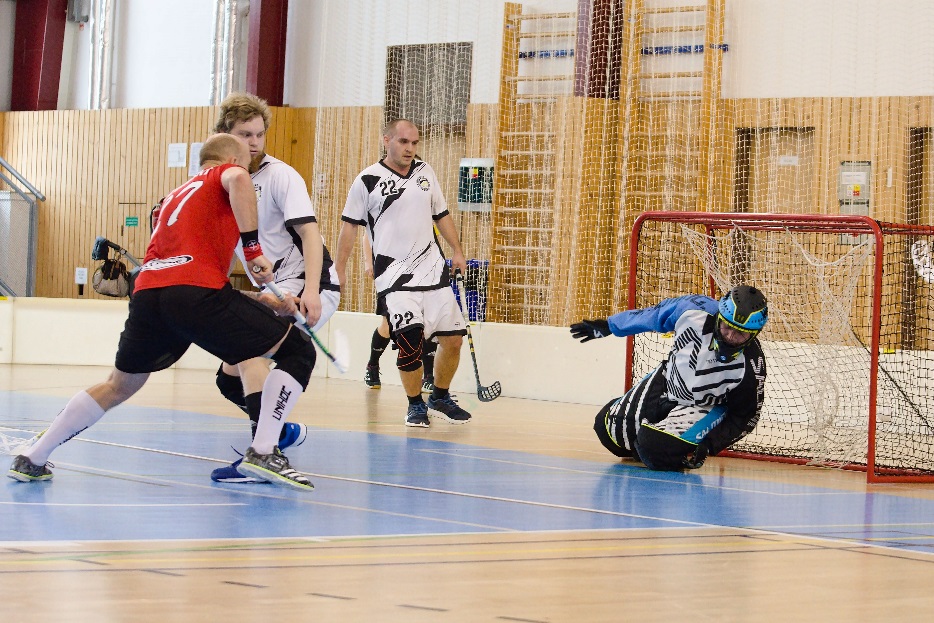 Na závěr článku pak poslední přehled florbalových zápasů v městské hale v ulici Za Fontánou v měsíci dubnu před koncem sezóny:Pardubická liga mladších žáků – neděle 7. dubna:9:00 Orel Přelouč – Piráti Chrudim9:40 SPV Pardubice – 1. FBC Polička10:30 Orel Přelouč – SPV Pardubice11:10 Piráti Chrudim – 1. FBC Polička12:00 SPV Pardubice – Piráti Chrudim12:40 Orel Přelouč – 1. FBC Polička3. liga dorostu – sobota 9. března:  9:00 Orel Přelouč – DDM Holice10:30 Sokol Dvůr Králové – FBC Dobruška12:30 FBC Dobruška – DDM Holice14:00 Orel Přelouč – Sokol Dvůr KrálovéNa závěr pak přeji jménem celého oddílu všem občanům Přelouče a čtenářům Roštu krásné Velikonoce.Mirek Kumstýř